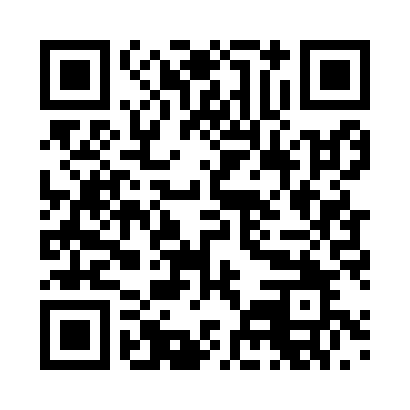 Prayer times for Auras, GermanyMon 1 Apr 2024 - Tue 30 Apr 2024High Latitude Method: Angle Based RulePrayer Calculation Method: Muslim World LeagueAsar Calculation Method: ShafiPrayer times provided by https://www.salahtimes.comDateDayFajrSunriseDhuhrAsrMaghribIsha1Mon4:386:371:074:407:379:292Tue4:356:351:064:417:399:313Wed4:326:331:064:417:409:334Thu4:296:301:064:427:429:365Fri4:266:281:054:437:449:386Sat4:246:261:054:447:459:407Sun4:216:241:054:457:479:428Mon4:186:211:054:467:499:459Tue4:156:191:044:477:509:4710Wed4:126:171:044:477:529:5011Thu4:096:151:044:487:549:5212Fri4:066:131:044:497:559:5413Sat4:026:101:034:507:579:5714Sun3:596:081:034:517:599:5915Mon3:566:061:034:518:0110:0216Tue3:536:041:034:528:0210:0417Wed3:506:021:024:538:0410:0718Thu3:476:001:024:548:0610:1019Fri3:445:571:024:558:0710:1220Sat3:405:551:024:558:0910:1521Sun3:375:531:014:568:1110:1822Mon3:345:511:014:578:1210:2023Tue3:305:491:014:578:1410:2324Wed3:275:471:014:588:1610:2625Thu3:245:451:014:598:1710:2926Fri3:205:431:015:008:1910:3227Sat3:175:411:005:008:2110:3528Sun3:135:391:005:018:2210:3829Mon3:105:371:005:028:2410:4130Tue3:065:351:005:028:2610:44